Муниципальное бюджетное дошкольное образовательное учреждение                                     детский сад  №16 «Пчёлка»                                   Проект      «Логопедическая гостиная»                                                                           Автор:   учитель-логопед                                                                                            О.А.Саркисян                                                    2018гТип проекта: практико-ориентированный.Сроки реализации проекта: Сентябрь 2018 – Май 2019 годаУчастники проекта: учитель-логопед, дети старшего дошкольного возраста, родители, воспитатели.
Содержание проекта:Проект направлен на повышение компетентности родителей в вопросах речевого развития ребенка- дошкольника путём их активного включения в коррекционный процесс.Обоснование проекта: Одним из важнейших направлений коррекционной работы с дошкольниками является исправление нарушений речи, профилактика речевых расстройств, ранняя диагностика, подготовка детей-логопатов к школьному обучению. Успех коррекционного обучения во многом определяется тем, насколько четко организуется преемственность в работе логопеда и родителей. Ни одна педагогическая система не может быть в полной мере эффективной, если в ней не задействована семья. Очень важно сделать родителей активными участниками коррекционного процесса, и поэтому необходимо:-помочь родителям понять, как важно правильно формировать речь детей,-разъяснить и познакомить, в чем состоит логопедическая работа,-научить использовать игровые приёмы по коррекции речи, для дальнейшего закрепления в домашних условиях.Но на сегодняшний день существует ряд проблем:-рост количества детей с речевыми нарушениями и отсутствие возможности оказания коррекционной помощи всем нуждающимся, в условиях логопункта ДОУ;- уровень знаний родителей о речевом развитии детей не позволяет осознавать им необходимость участия в коррекционном процессе и воздействовать на речь ребёнка в домашних условиях.Исходя из вышеизложенного, видна актуальность и значимость проблемы повышения компетентности родителей в вопросах речевого развития детей.Цель проекта: повышение уровня компетентности родителей в вопросах речевого развития детей старшего дошкольного возраста и повышение результатов коррекционной работы.Задачи:-выяснить образовательные потребности родителей и уровень знаний в вопросах речевого развития детей дошкольного возраста,-повысить интерес родителей к логопедической работе ДОУ и помочь стать активными участниками коррекционного процесса,-способствовать закреплению полученной информации на практических семинарах.Ожидаемые результаты:Родители активно включены в коррекционный процесс по устранению речевых недостатков детей.Родители используют материалы с информационно-методического стенда «Уголок логопеда».Повышение уровня компетентности родителей в вопросах речевого развития ребенка.                   Эффективность  данных результатов  Для  детей:- положительная динамика речевого развития;- успешная социальная адаптация в ДОУ и семье;- индивидуальный подход к каждому ребёнку.Для родителей:        - положительная оценка деятельности ДОУ;       -  готовность и желание помогать ДОУ;        - Использование  знаний по развитию речи детей в домашних условиях.
Для педагогов:
- положительный психологический климат между логопедом и воспитателями;- заинтересованность педагогов в творчестве и инновациях;- удовлетворенность собственной деятельностью;- качественно организованная система повышения квалификации;
- учет положительной динамики в речевом развитии детей.
Для ДОУ:- благоприятные условия для профессионального роста педагогов;- положительная динамика в дальнейшем развитии и сотрудничестве с родителями. Возможные риски:Трудности взаимодействия с родителями, не желающими проникнуться проблемой речевого развития ребёнка.Практическая значимость проекта заключается в том, что предложенная система поэтапного включения родителей в коррекционно-логопедический процесс, методические пособия для домашнего использования родителями,. диагностический материал для выявления компетентности родителей по вопросам речевого развития, могут быть реализованы педагогами, логопедами и родителями.Описание проекта:Работа по взаимодействию логопеда и родителей по речевому развитию детей проходит в 3 этапа:1 этап — подготовительный (информационно-аналитический).Задачи:Обсуждение основополагающего вопроса и формулировка проблемных вопросов.Подбор упражнений для развития мелкой моторики.Подбор упражнений для развития речевого дыхания.Подбор артикуляционных игровых упражнений.Подбор игр и упражнений на развитие фонематического слуха.анкетирование родителей (см. Приложение 1). Получив реальную картину, на основе собранных данных, можно проанализировать особенности семьи и семейного воспитания ребенка, выявить уровень компетентности родителей в вопросах речевого развития, выработать тактику своего общения с каждым родителем. 
2 этап — основной (практический).Задачи:-разработать план методических мероприятий для родителей по вопросам речевого развития дошкольников.-полученные во время занятий с логопедом знания, речевые умения детей закреплять в игровой форме в повседневной жизни.Средства и методы проекта:-проведение семинаров-практикумов, мастер-класса, консультаций, домашней игротеки.-проведение индивидуальных консультаций (по необходимости);создание информационно-методического стенда «Советы логопеда» (ежемесячно, теоретический материал);     -Сбор и изучение информации (поиск информации в Интернет, и других источниках).-подготовка отчета о работе и оформление результатов работы в виде (презентации, публикации и т. п.)Данные формы работы позволяют- привлечь родителей к активному участию в коррекционном процессе; - установить между педагогами и родителями доверительные отношения;- осознать родителям улучшение результатов в речевом развитии ребенка от совместной деятельности.
этап — заключительный (контрольно-диагностический).Задачи:	Проанализировать эффективность работы учителя-логопеда с родителями по вопросам речевого развития детей.Проанализировать эффективность коррекционной работы с детьми.                Перспективный план реализации проектаСписок  литературы:Хватцев . «Работа с дошкольниками» М. 1996.«Партнерство дошкольного образовательного учреждения и семьи в логопедической работе». Логопед 2005 N 5.«Основы логопедии» М. Просвещение 1989., «Логопедия». Екатеринбург, 1998.«Развитие речи дошкольников на логопедических занятиях». М. 2007.«Воспитание у детей правильного произношения». М. Воронеж, 1997.Приложение 1.Анкета для родителей1.Обращаете ли Вы внимание на речь вашего ребёнка? __________________________________________________________________2.Какие речевые проблемы Вас беспокоят в настоящее время? __________________________________________________________________3.Обращались ли Вы раньше к каким-либо специалистам? (логопед, психолог, невропатолог, отоларинголог) __________________________________________________________________4. Как Вы предпочитаете узнать о речевом развитии ребёнка, об игровых методах и приёмах, которые можно использовать дома? (отметьте галочкойКонсультация___Мастер-класс___Семинар-практикум___Письменные рекомендации___Индивидуальная беседа___4. Как Вы занимаетесь с ребёнком по развитию речи дома?_____________________________________________Спасибо за помощь!            Реализация проектаНа первом этапе реализации проекта «Логопедическая гостиная» изучила уровень компетентности родителей в вопросах речевого развития, для этого провела анкетирование родителей по данной проблеме. Подобрала материал по темам: «Дыхательная гимнастика», «Артикуляционные упражнения», «Мелкая моторика».На втором этапе, провела  семинар – практикум для родителей «Артикуляционная гимнастика дома», с целью обучения родителей игровым способам развития артикуляционного аппарата детей.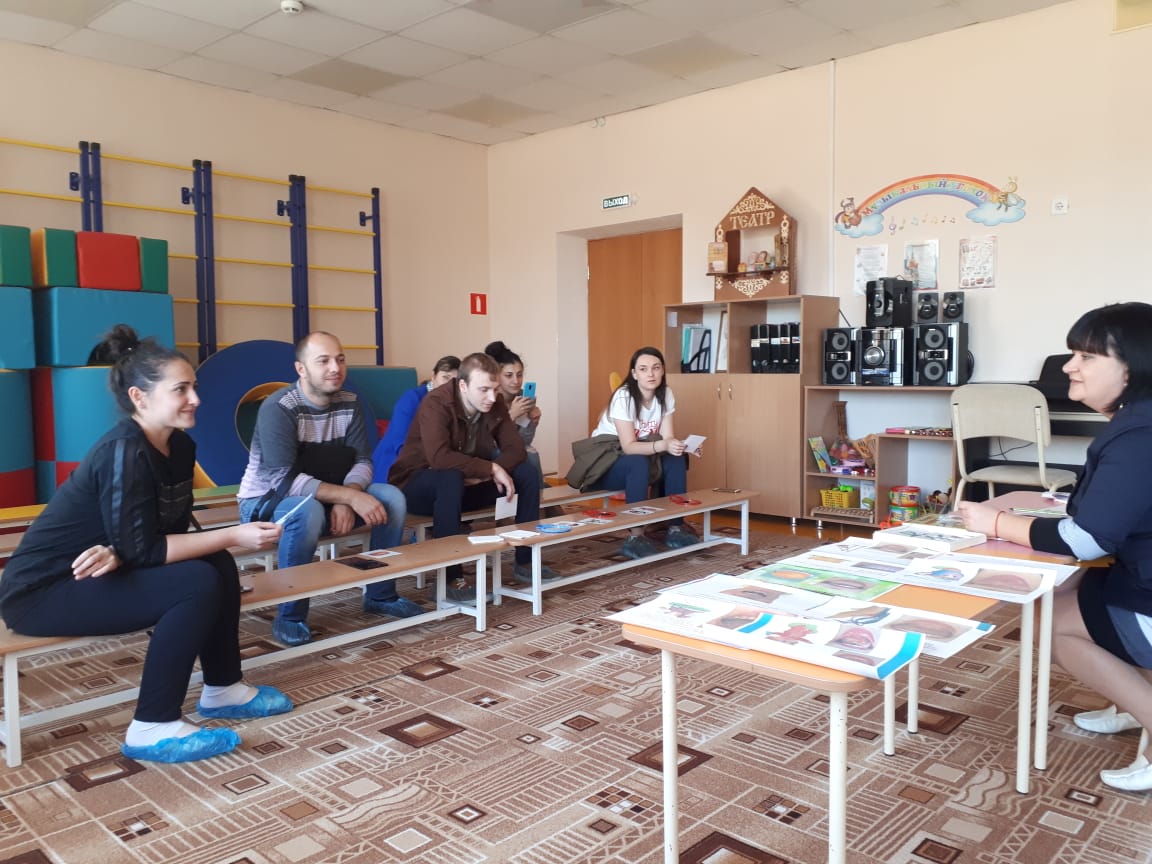 Ознакомила родителей с особенностями артикуляционного аппарата во время произношения звуков. 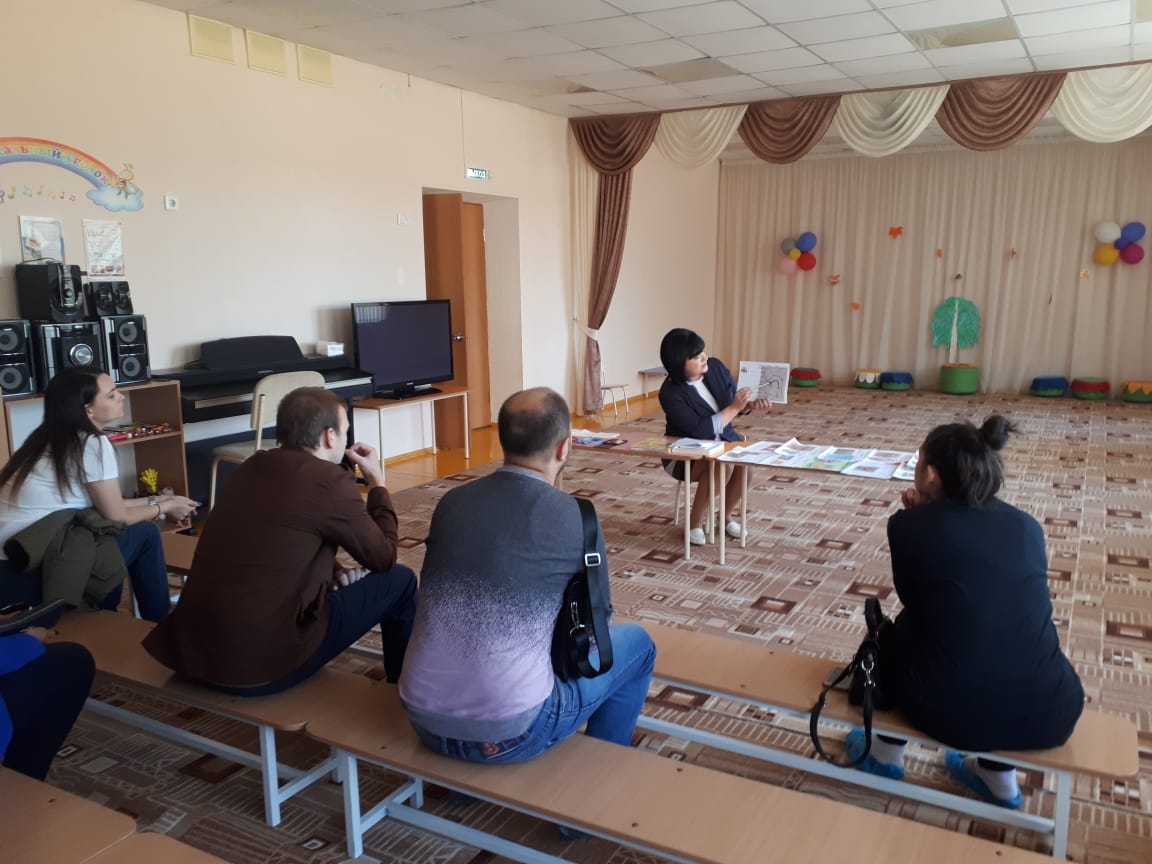 Формировала  представление о правильном выполнении артикуляционной гимнастики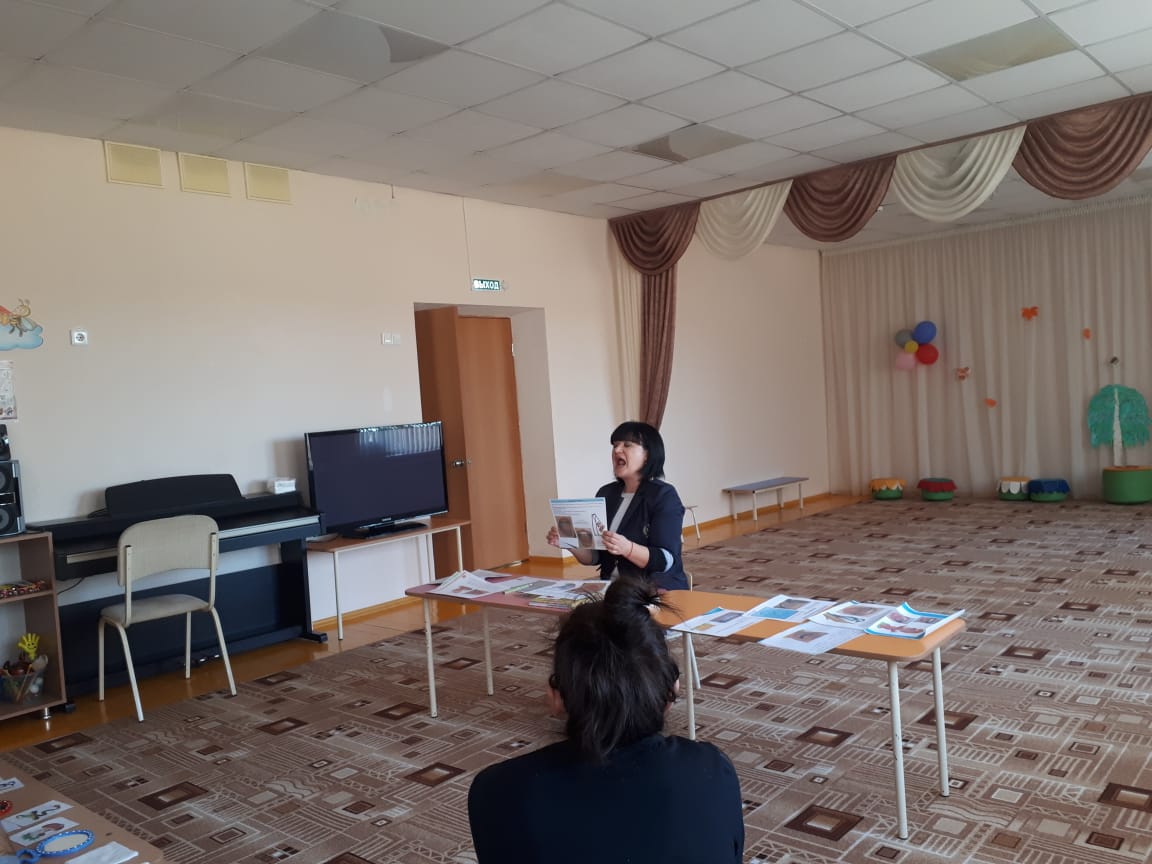 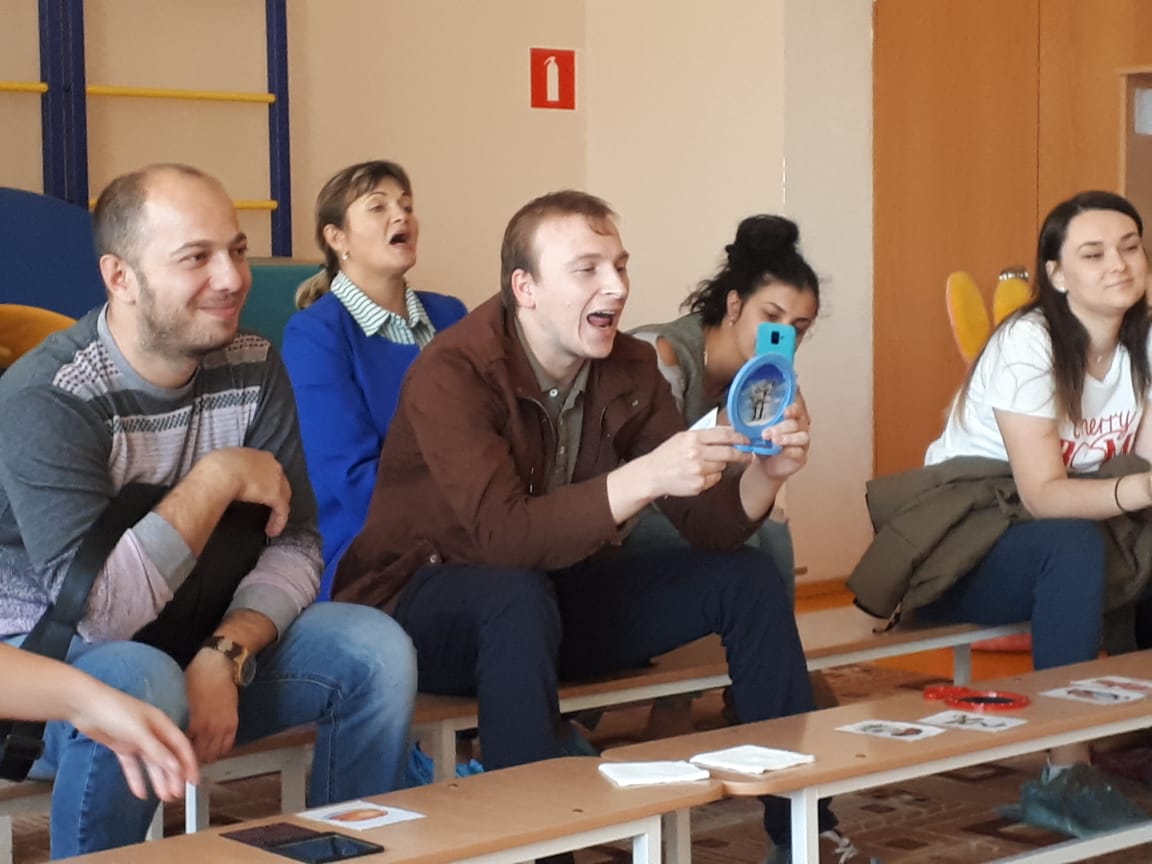 
Провела мастер-класс для родителей  «Речевое дыхание-основа правильной речи»Цель: дать родителям представление о необходимости проведения с детьми дыхательной гимнастики; показать, как изготовить и применять тренажеры для дыхательной гимнастики.Задачи:-рассказать родителям о необходимости регулярного проведения дыхательной гимнастики детей;-учить родителей изготавливать тренажеры для дыхательной гимнастики;-учить родителей применять тренажеры для дыхательной гимнастики;-создать благоприятную атмосферу для неформального общения родителей, увлеченных общим делом.Научила родителей изготавливать и применять тренажёры для дыхательной гимнастики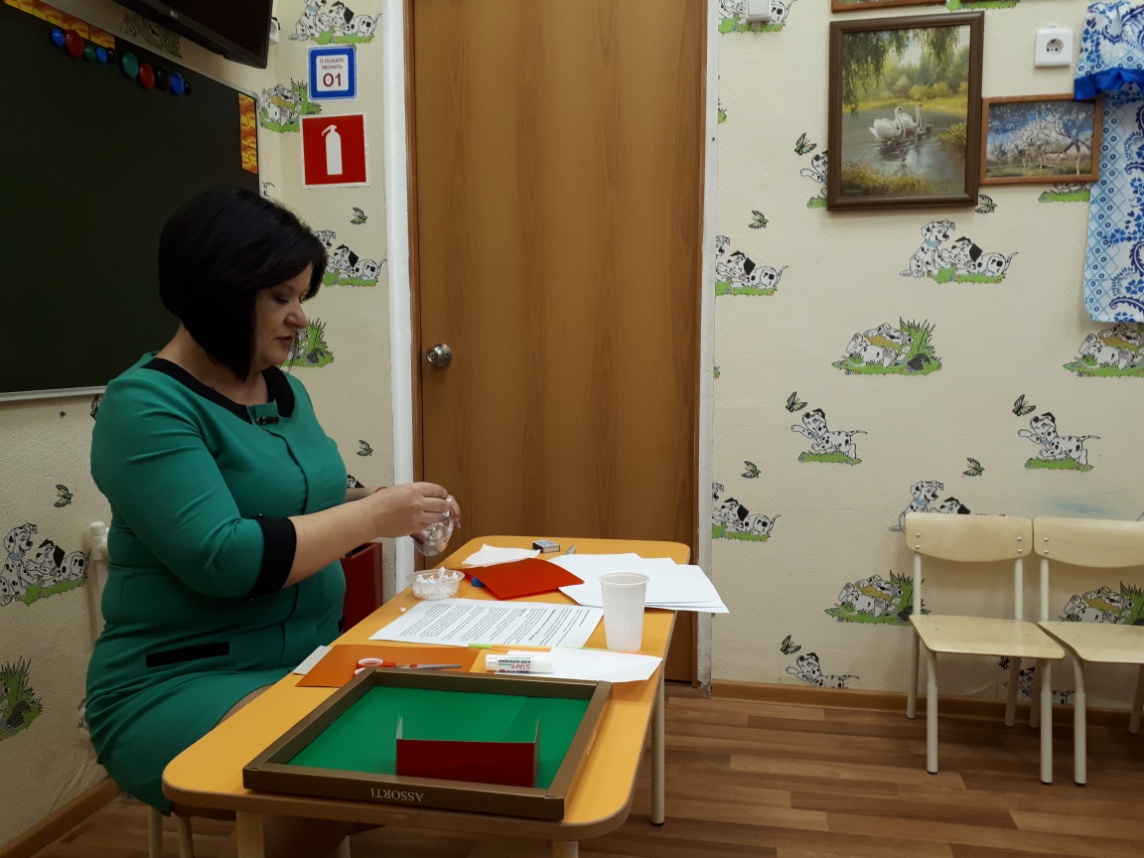 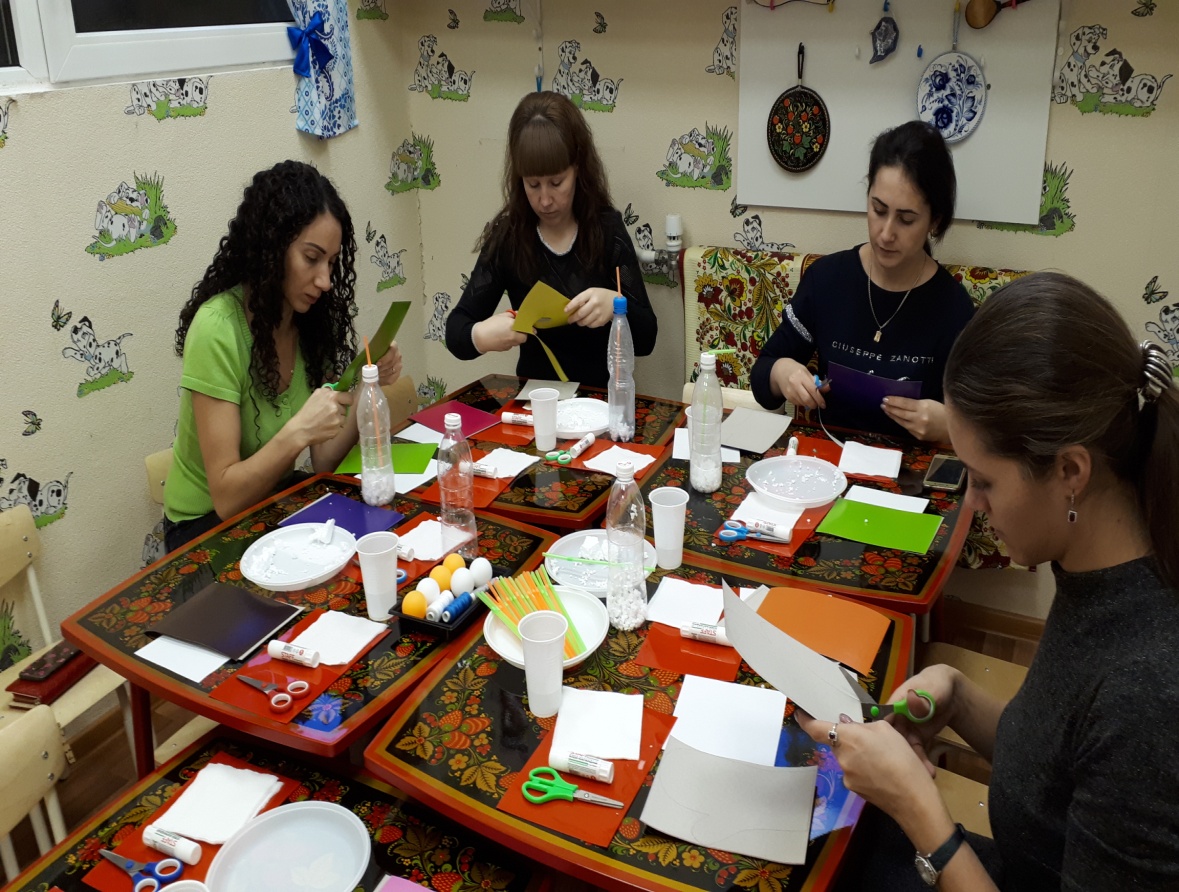 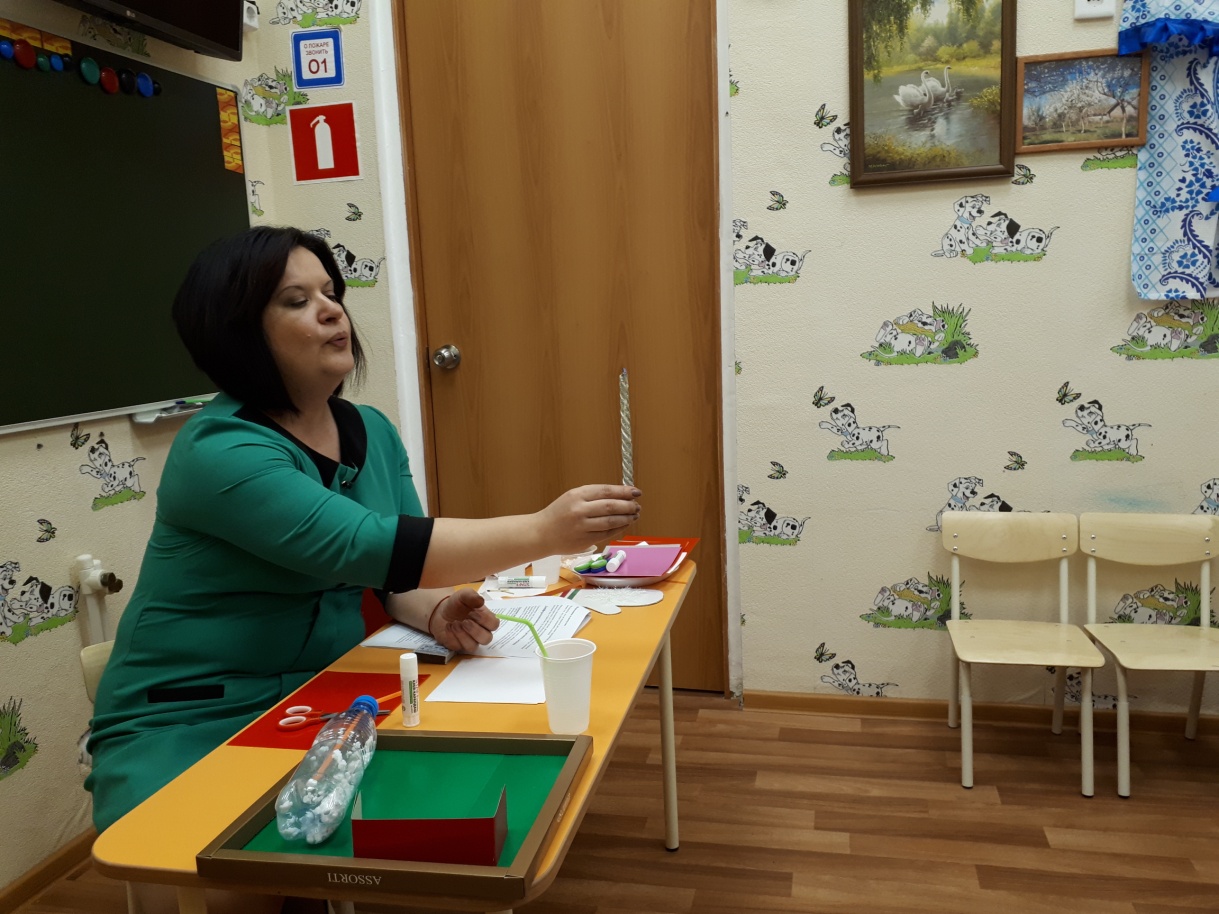 Получив реальную картину, на основе собранных данных  и проведённых мероприятий, можно проанализировать особенности семьи и семейного воспитания ребенка, выявить уровень компетентности родителей в вопросах речевого развития, выработать тактику своего общения с каждым родителем.Данные формы работы позволили:- привлечь родителей к активному участию в коррекционном процессе; - установить между педагогом  и родителями доверительные отношения;- осознать родителям улучшение результатов в речевом развитии ребенка от совместной деятельности.Коррекционная работа в рамках проекта реализована  и показала положительные результаты  в коррекционном  развитии детей.
 № п/п     Срок Формы и методы работыСодержание работыРезультат 1этап ПодготовительныйСентябрь Анкетирование родителей.Изучение уровня компетентности родителей в вопросах речевого развития

Подбор материалов по темам «Дыхательная гимнастика», «Артикуляционные упражнения», «Мелкая моторика» и др.

Установление единых требований родителей и учителя-логопеда к ребенку, посещающего логопункт.Анкета для родителей     2 этап ОсновнойОктябрь Семинар-практикум для родителей   «Артикуляционная гимнастика дома»Рекомендации по выполнению артикуляционной гимнастики. Практические задания.протокол проведения  семинара-практикумаНоябрь Мастер-класс «Речевое дыхание - основа правильной речи»Обучение комплексу упражнений для развития речевого дыхания.Протокол проведения мастер-классаДекабрь Консультация
«Научитесь слышать звуки»Тематическая консультация по обучению комплексу упражнений для развития фонематического слуха у детей дошкольного возрастаЯнварь  Семинар-игротека «Ловкие пальчики»Сообщение о взаимосвязи развития речи и мелкой моторики рук, знакомство с играми и упражнениями, изготовление пособий своими руками.Протокол проведения семинара Февраль  «Домашняя игротека»Знакомить родителей с играми и упражнениями для использования дома.Картотека игр и упражнений в «Уголке логопедаМарт-апрельОформление информационно-методического стенда «Советы логопеда»Теоретический материал, направленный на формирование знаний родителей об особенностях развития речи детей Папки-передвижки, информационные листы3 этапЗаключительный Май Мониторинг
(анкетирование)
работы логопеда с родителямиВыявление уровня родительской компетентности в вопросах речевого развития детейАнкета для родителей